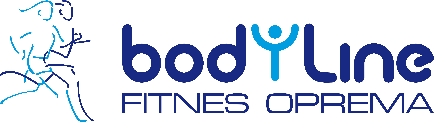 IZJAVA O ODUSTANKU OD UGOVORA O KUPOVININakon izvršene kupovine na daljinu (sa sajta bodylinefitnessprave.com) od prodavca Portofit d.o.o. iz Subotice, izjavljujem da jednostrano raskidam Ugovor o kupovini, sklopljen na imenovanom sajtu.Podaci o kupcu:Ime i prezime: ________________________________________________Adresa: ______________________________________________________Mesto: ______________________________________________________Broj telefona: _________________________________________________JMBG: _______________________________________________________Broj tekućeg računa: ___________________________________________Ime banke: ___________________________________________________Podaci o robi:
Naziv artikla: _________________________________________________________Razlog raskida ugovora: ________________________________________________Datum prijema robe: ___________________________________________________Broj pošiljke: __________________________________________________________Svi navedeni podaci o kupcu će se koristiti isključivo za evidenciju izmena u prometu. Nakon prijema obrasca za raskid Ugovora, primićete obaveštenje o prijemu obrasca za raskid Ugovora, kao i proizvoda koji je predmet Ugovora. Troškove vraćanja robe snosi kupac.   Datum								   Potpis kupca_______________________						__________________________